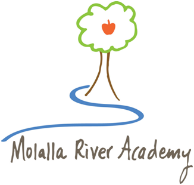 MOLALLA RIVER ACADEMYElementary Teacher Job DescriptionJob Title:Licensed TeacherSchedule:Monday-Friday  7:30AM – 4:00PMBegins last week of AugustContract:10 monthsVacations:As listed in approved school calendarReports To:Executive DirectorGeneral Description:MRA is an arts and science K-8 charter school that provides students with an exceptional and unique educational experience.  MRA offers specialized teaching utilizing thematic curriculum and project-based learning with high standards for academic achievement. Applicants must have a current Oregon Teaching Certificate and must be highly qualified to teach Elementary Students.Duties and Responsibilities	Duties and Responsibilities	Planning and Learning:Design culturally responsive lesson plans, aligned to state standards and thematic units.Define goals, objectives and assessment strategies for unit and daily plans.Sequence content and activities appropriately.Plan for differentiated activities to meet the needs of all learners.Develop effective classroom routines and structures to maximize learning.Planning and Learning:Design culturally responsive lesson plans, aligned to state standards and thematic units.Define goals, objectives and assessment strategies for unit and daily plans.Sequence content and activities appropriately.Plan for differentiated activities to meet the needs of all learners.Develop effective classroom routines and structures to maximize learning.Classroom Management:Begin each day with a “soft start” and morning meeting; teach and reinforce school-wide expectations: We take care of ourselves; We take care of our spaces; We take care of our materials.Develop or select instructional activities that foster student engagement and encourage students to “wonder” about their learning. Utilize growth mindset language to create a classroom environment that is challenging and attainable.Foster student responsibility, appropriate social behavior, integrity, valuing of diversity, and respect for self and others.Classroom Management:Begin each day with a “soft start” and morning meeting; teach and reinforce school-wide expectations: We take care of ourselves; We take care of our spaces; We take care of our materials.Develop or select instructional activities that foster student engagement and encourage students to “wonder” about their learning. Utilize growth mindset language to create a classroom environment that is challenging and attainable.Foster student responsibility, appropriate social behavior, integrity, valuing of diversity, and respect for self and others.Delivery of Instruction:Present material clearly and explicitly, utilizing exemplars, vivid and appropriate language.Successfully reach all students by differentiating, scaffolding and using peer and/or adult helpers.Regularly involve students in engaging activities and discussions in which they are active learners and problem solvers.Use highly effective strategies, questions, materials, technology and groupings to boost the learning of all students. Adapt lessons and units to exploit teachable moments and correct misunderstandings.Consistently have students summarize and internalize what they learn and apply it to real life situations.Delivery of Instruction:Present material clearly and explicitly, utilizing exemplars, vivid and appropriate language.Successfully reach all students by differentiating, scaffolding and using peer and/or adult helpers.Regularly involve students in engaging activities and discussions in which they are active learners and problem solvers.Use highly effective strategies, questions, materials, technology and groupings to boost the learning of all students. Adapt lessons and units to exploit teachable moments and correct misunderstandings.Consistently have students summarize and internalize what they learn and apply it to real life situations.Monitoring, Assessment and Follow Up:Posts and reviews clear criteria for proficient work, including rubrics/exemplars and ensures students understand expectations.Gives well-constructed diagnostic assessments and uses the information to guide instruction and/or interventions.Checks for understanding through a variety of methods; immediately addresses confusion or misunderstandings.Has students set ambitious goals, continuously self-assess, and take responsibility for improving performance.Frequently posts, publishes, or shares students’ work to celebrate progress and motivate and direct effort. Relentlessly follows up with struggling students, with personal attention, so they all reach proficiency.Works with team teacher or other colleagues to analyze student data to draw actionable conclusions and leverage student growth.Works with team teacher or other colleagues to reflect on what worked and what didn’t and continuously strives to improve instruction.Monitoring, Assessment and Follow Up:Posts and reviews clear criteria for proficient work, including rubrics/exemplars and ensures students understand expectations.Gives well-constructed diagnostic assessments and uses the information to guide instruction and/or interventions.Checks for understanding through a variety of methods; immediately addresses confusion or misunderstandings.Has students set ambitious goals, continuously self-assess, and take responsibility for improving performance.Frequently posts, publishes, or shares students’ work to celebrate progress and motivate and direct effort. Relentlessly follows up with struggling students, with personal attention, so they all reach proficiency.Works with team teacher or other colleagues to analyze student data to draw actionable conclusions and leverage student growth.Works with team teacher or other colleagues to reflect on what worked and what didn’t and continuously strives to improve instruction.Family and Community Outreach:Demonstrates sensitivity and respect for family and community culture, values, and beliefs.Shows parents an in-depth knowledge of their child and a strong belief they will meet or exceed standards.Provides teachers with clear, user-friendly learning and behavior expectations.Makes sure parents hear positive news about their child first, and immediately flags any problems.If assigned, homework is highly engaging and prompt feedback is provided.Deals immediately with parent concerns and makes parents feel welcome any time.Uses student-led conferences, correspondence, report cards and informal conversations to provide parents with helpful feedback on their child’s progress.Family and Community Outreach:Demonstrates sensitivity and respect for family and community culture, values, and beliefs.Shows parents an in-depth knowledge of their child and a strong belief they will meet or exceed standards.Provides teachers with clear, user-friendly learning and behavior expectations.Makes sure parents hear positive news about their child first, and immediately flags any problems.If assigned, homework is highly engaging and prompt feedback is provided.Deals immediately with parent concerns and makes parents feel welcome any time.Uses student-led conferences, correspondence, report cards and informal conversations to provide parents with helpful feedback on their child’s progress.Professional Responsibilities:Has perfect or near perfect attendance; complete necessary absence leave request form in timely manner or promptly notifies the office when an unplanned absence will occur.When communicating with parents or stakeholders, speaks and writes correctly and succinctly.Presents as consummate professional and observes appropriate boundaries.Is ethical, honest, and forthright, uses impeccable judgement, and confidentiality.Is an important part of the MRA community; promotes and encourages positive staff and school culture and climate.Professional Responsibilities:Has perfect or near perfect attendance; complete necessary absence leave request form in timely manner or promptly notifies the office when an unplanned absence will occur.When communicating with parents or stakeholders, speaks and writes correctly and succinctly.Presents as consummate professional and observes appropriate boundaries.Is ethical, honest, and forthright, uses impeccable judgement, and confidentiality.Is an important part of the MRA community; promotes and encourages positive staff and school culture and climate.By signing this document, I acknowledge that I have read and received a copy of the responsibilities expected of me as a licensed teacher at Molalla River Academy.Print Name: ______________________________________________Signature:   _______________________________________________ Date: _____________________________By signing this document, I acknowledge that I have read and received a copy of the responsibilities expected of me as a licensed teacher at Molalla River Academy.Print Name: ______________________________________________Signature:   _______________________________________________ Date: _____________________________